                                                                                                                                                                       Приложение            Мешочки настроения                                Геометрические фигуры                                 Карта сокровищ             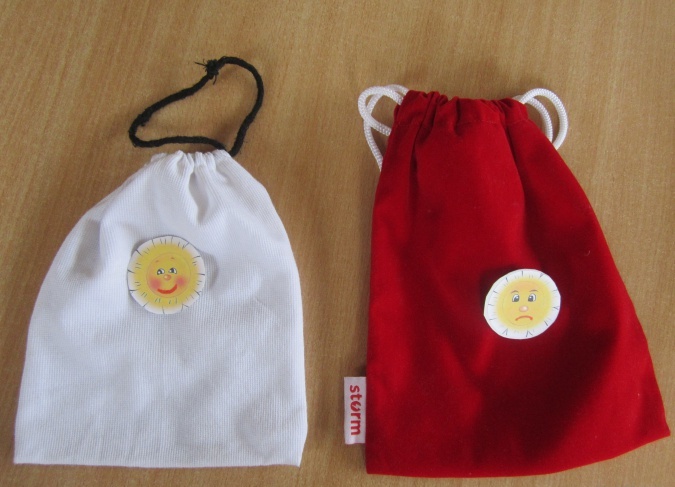 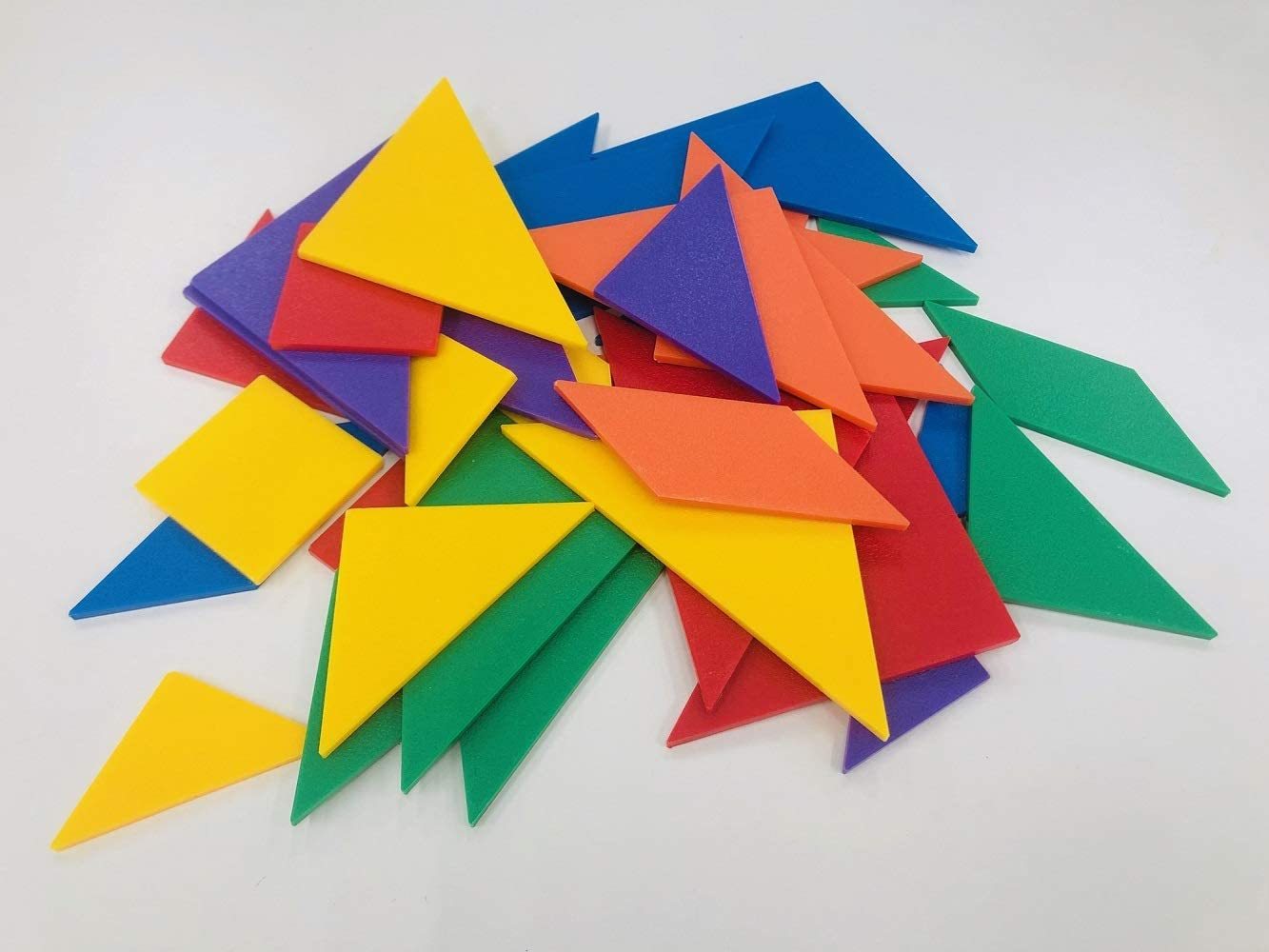 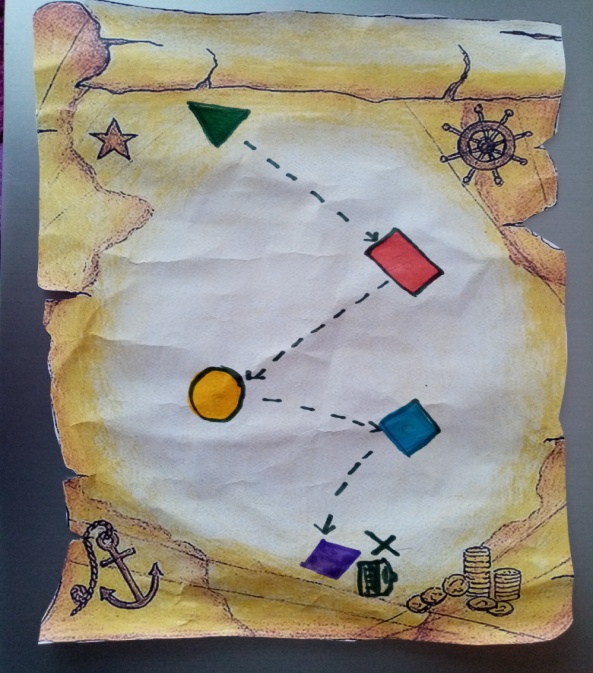 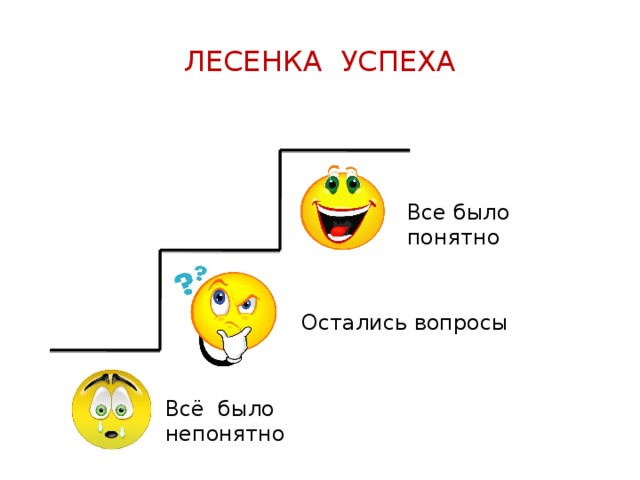 